En avant-première … les Annonces et les produits & services présentés par les exposants(informations arrêtées au 28.10.2018)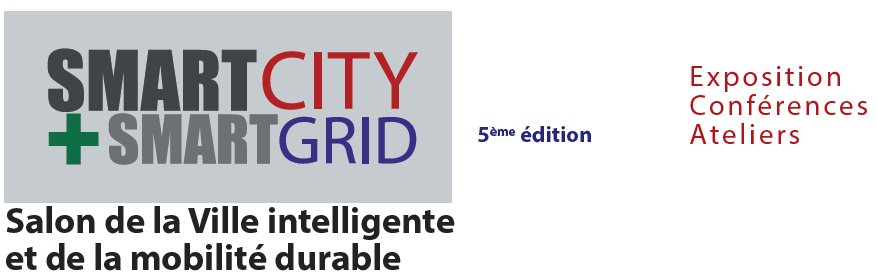 6 & 7 NOVEMBRE 2018 - PARIS EXPO - PORTE DE VERSAILLES – Pavillon 2.1A 8 jours de l’ouverture du Salon Smart City + Smart Grid, découvrez en avant-première une sélection d’annonces produits & services que présenteront les exposants la semaine prochaine.Rendez-vous directement au stand de presse du Salon (Stand A0 face à la Salle de Conférences « Le Corbusier ») où nous vous remettrons le dossier de presse du salon comprenant notamment tous les produits présentés par les exposants ainsi que des études de marché sur les différents domaines abordés durant les 2 jours de cette manifestation.Les annonces « produits » des exposantsA3iP présente un capteur sans-fil autonome et intelligent, une innovation enrichissant la solution PEGASE. Ce nouveau capteur facilite la mise en place de l’instrumentation : les influences du câblage sur la mesure n’ont plus lieu d’être et la liaison sans-fil entre les points de mesure et la centrale d’acquisition simplifie la pose. Il intègre plusieurs points de mesure (dont géophone, accéléromètre, jauge, déplacement, température, humidité…) et offre la possibilité de connecter des capteurs standards.Atim présente une évolution de gamme HP (High Power) en version Sigfox et LoRaWAN, garantissant 5 ans d’autonomie minimum !Sa gamme phare « ACW (ATIM Cloud Wireless®) se dote d’une réserve d’énergie exceptionnelle : pour levTMxD (capteurs de température) et le MR2 (relevé de compteur) la capacité est désormais multipliée par 4, tandis qu’elle double pour le TH (température et hygrométrie), le best-seller de la marque.Commend présente une solution conçue pour faciliter l’aide à l’exploitation -Supervision by Commend : « Studio » - Un outil puissant de gestion de l’information et de la communication qui facilite la prise de décision en cas de situations d’urgence. Le « Studio » permet l’affichage de toutes les fonctions du pupitre de commande d’interphonie, de gérer la vidéo issue de caméras de vidéosurveillance grâce à son module ‘ComVIDEO’ et bien d’autres systèmes tiers de sureté.Del présente « Samp_City » une plateforme conviviale et ergonomique de visualisation et de gestion de capteurs connectés - Affichage : sur plan pour les bâtiments ou sur carte pour les villes – Données : charge de la batterie, niveau de réception RSSI, graphiques sur période au choix - Gestion: seuils d'alerte sur deux niveaux avec envoi de courriels - Opérations de maintenance - Utilisateurs, groupes, autorisations, historiques des modifications, documentation technique….EBDS présente un nouveau testeur de réseaux GSM, baptisé Snyper-LTE Graphyte fonctionnant sans carte SIM, qui permet : d'analyser tous les réseaux 2G/3G/4G-LTE puis de les afficher sur le Snyper avec toutes leurs caractéristiques (niveau de signal, rang, nom de l’opérateur…), et de réaliser des analyses successives et automatiques du réseau à intervalle donné (par exemple, réaliser 10 analyses du réseau toutes les 2 heures). Les résultats sont affichés sur un graphique qui lisse les résultats obtenus sur une longue période et de réaliser une analyse en continu d'un opérateur grâce à la fonction LiveScan. LX40 et LX60, derniers nés de la gamme Airlink de Sierra Wireless. Le LX40 est le modèle compact avec 1 sortie Ethernet et pouvant être alimenté en PoE, tandis que son grand frère le LX60 possède deux ports Ethernet et une option GNSS/GPS. Ils fournissent une gestion fiable et sécurisée pour les applications tels que l'automatisme, les panneaux publicitaires animés, les kiosques et bornes interactives ou encore pour les systèmes de points de vente.Ercogener présente, suite au développement en partenariat avec Orange et u-blox, un nouveau produit dédié à la télémétrie fonctionnant sur le réseau LTE Cat M1 : « L’EG-IoT 4E81 » adapté aux environnements externes robustes puisqu'il est étanche à l'eau et résistant aux chocs. Il peut combiner la technologie LTE Cat M1 avec la technologie LoRa pour des applications critiques (alertes, détection de vols, etc.) ou combiner le meilleur des deux réseaux.Ifotec présente INet10X, un switch Ethernet avec management sécurisé de niveau 2. Présenté en avant-première, cet équipement est parfaitement adapté aux marchés du Transport, de la Sécurité, de l’Industrie ou des accès FTTx. Il est destiné en particulier à être inséré dans les nœuds de réseaux (PC, NRO, SRO).En format rack 19’’1U avec double ventilation, INet10X est équipé de base de 10 ports dont 4 ports Gigabit Ethernet cuivre, 4 ports Gigabit Ethernet sur SFP (optiques ou cuivre) et 2 ports optiques 10 Gigabit Ethernet sur modules SFP. Kazeko présente en avant-première le premier assistant virtuel d’accueil des visiteurs, « Welcomr », la nouvelle application mobile de gestion des accès et visiteurs à destination des professionnels. Simple et connectée, la solution permet d'automatiser la gestion des accès et ouvre la voie à de nouveaux usages numériquesLa nouvelle béquille électronique, pour gérer ses espaces intérieurs, vient compléter le contrôleur autonome. Côté logiciel, l’accueil supervisé des visiteurs transforme le contrôle d’accès en un véritable outil de productivité de l’entreprise et offre tout une gamme de service inédits à ses clients, fournisseur, prestataires…O-Cell propose aux municipalités un service clef en main d'agrégation, de valorisation et de supervision des données issues de capteurs IOT connectés aux nouveaux réseaux sans fils basse puissance. Ce service permet de superviser l'énergie, les fluides, la chaîne du froid, la qualité de l’air (CO2), le confort (température, CO2, humidité) et le niveau des cours d'eau. Il offre aux élus une vue synthétique de l’historique des consommations et productions énergétiques par bâtiment ; et aux services techniques l'accès à des vues détaillées permettant de suivre en temps réel les paramètres collectés et de détecter ainsi des anomalies (fuite, panne, consommation anormale ...).RadeoCom présente le nouveau Routeur RadGate 4000, un routeur multifréquences simultanées Wi-Fi/LTE/868Mhz/433 Mhz/Module « custom » Les nouveaux objets RadThing Relay connectés pilotés de type LoRa : 16 A/32 ALes nouveaux capteurs Co2/Nox/particules récemment installés en région parisienne (précision Co2 50 000 ppm…) (brevet en cours)Le nouveau module : « RadWare Report » avec rapport de couverture ou d’anomalies transmis sur application mobile (RadWare Mobile)Les « autres produits » présentés par les exposantsAplus Système Automation : ses compétences s’étendent dans 4 divisions: Informatique Industrielle au sens large avec notamment le Serveur 2U durcis 19, Défense & Sécurité, Digital Media et enfin Affichages Tactiles, Terminaux points de vente & Périphériques.Axians : afin de mettre en avant son expertise sur les offres de services apportées à ses clients, Axians a développé une maquette qui s’appuie sur une conception hardware et software à travers plusieurs concepts IoT. Ces derniers représentent les domaines d’activités sur lesquels la société travaille en collaboration avec les marques de VINCI Energies. Les concepts qui sont exposés au sein de cette maquette sont représentatifs des usages Smart Building et Smart City. Sur chacun de ces concepts, il a été défini les fonctions à respecter. Ces fonctions vont réaliser dans un premier temps des actions en local qui sont directement visibles sur la maquette. Dans un deuxième temps, des actions à distance vont permettre de superviser le système. Cette supervision est réalisée par une plateforme IoT qui traite et expose les données fournies par la partie hardware. BH Technologies :  ses solutions innovantes et connectées sont reconnues par les collectivités depuis plus de 20 ans, leur apportant de manière concrète et pragmatique des gains financiers, matériels, humains et environnementaux. LUCEnergie inscrit l’éclairage public dans un processus d’amélioration continue : détection des pannes, réduction du temps de maintenance,  suivi des économies d’énergie et amélioration du service aux citoyens.La présence de Cap’Tronic :  permettra de découvrir comment l’électronique contribue au développement de la ville intelligente de demain sur son espace. Fondée par le CEA et Bpifrance, et financée par le ministère de l'Économie et des Finances, l’association Jessica France est chargée de la mise en œuvre du programme Cap’Tronic. Celui-ci a pour objectif d’aider les PME françaises, quel que soit leur secteur d’activité, à améliorer leur compétitivité grâce à l'intégration de solutions électroniques et de logiciel embarqué dans leurs produits.CFI : pour accompagner les collectivités à s’engager dans la transformation digitale, CFI a développé ses propres compétences et fédéré un large écosystème de partenaires pour la mise en œuvre de solutions concrètes, utiles et nécessaires. Bornes interactives - Affichage dynamique - Panneaux LED - Capteurs – Consommation énergétique - Capteurs – Qualité de l’air intérieur  - Bibliothèque RFID - LIFI - HotSpot Wifi Outdoor - Stationnement intelligent ….Crédo présente le Bus du Très Haut Débit. Véritable vitrine fonctionnelle et pédagogique des réseaux Très Haut Débit et bénéficiant des dernières avancées technologiques, le Bus du Très Haut Débit permet d’appréhender le fonctionnement (installation, activation et utilisation) d’un réseau fibre optique, de tester les applications, de découvrir les nouveaux usages et les potentialités portées par le Très Haut Débit : télémédecine, téléformation, télétravail, territoires intelligents. Ces exemples concrets et opérationnels présentés dans le Bus démontrent l’utilisation efficiente du Très Haut Débit.Darktrace présente Darktrace Enterprise, la solution phare d’intelligence artificielle pour la cyberdéfense. Ce système unique et facile à installer combine détection des menaces en temps réel, visualisation du réseau et permet une investigation avancée. Darktrace Industrial, une technologie de cyberdéfense qui est spécifiquement développée pour détecter les cybermenaces et les vulnérabilités latentes dans les environnements OT, tels que les systèmes SCADA et les réseaux informatiques. Darktrace Cloud qui permet d’appliquer la technologie de détection des cybermenaces et de visibilité en temps réel dans les environnements Cloud.  Une solution compatible avec tous les principaux fournisseurs de cloud, notamment AWS, Google Cloud Platform et Microsoft Azure.Darktrace SaaS, elle, utilise la technologie d'auto-apprentissage pour détecter les menaces émergentes et les comportements anormaux dans les applications SaaS, telles que Salesforce, Dropbox et Office 365.Basée sur l’IA primée à de nombreuses reprises de Darktrace, Darktrace Antigena est une solution de réponse autonome qui prend des mesures contre les cybermenaces en cours, afin d’arrêter leur propagation et de limiter leurs dommages en temps réel.Output Connectors s'intègre facilement à votre infrastructure existante, y compris les SIEM, les environnements SOC ou tout autre outil de ticketing et d’alerting. Cela permet aux équipes de sécurité d'adopter Darktrace sans modifier les processus et les méthodes de travail existants.Dekimo initialement spécialisés en ingénierie de cartes électroniques et en logiciel, a complété son activité en rachetant l’usine de production et le laboratoire CEM de Pioneer Automotive en 2009. Dekimo a aussi des moyens de production mécanique et d’intégration. Dekimo est le premier sous-traitant indépendant en Belgique. Nous sommes spécialisés en ingénierie électronique hardware/software, production et certification environnementale/CEM.Dell EMC : accompagne les entreprises dans la modernisation, l’automatisation et la transformation de leur datacenter, grâce à ses serveurs, ses solutions de gestion d’infrastructures convergées, de stockage et de protection de données. Elle leur offre ainsi une base technologique essentielle pour transformer leur informatique en créant leur cloud hybride, et repenser leur modèle économique en déployant un cloud natif et des solutions de Big Data.Eaton présente ses solutions de stockage xStorage Home et xStorage Buildings. Démarche écoresponsable - Optimisation de l’autoconsommation – Ecrêtage - Déplacement des charges  - Stabilité des réseaux – Régulation de fréquence - Source d’énergie secondaire en cas de coupures de courant, Eaton aide ses clients à construire aujourd’hui les bâtiments de demain.Idéal pour suivre la qualité de l’air extérieur ou en atelier, Ecomesure présente l’Ecomsmart, une station connectée et hyper-localisée qui mesure les paramètres essentiels : concentration de particules fines (PM10, PM2.5, PM1), O3 (Ozone), NO2 (dioxyde d’azote), température, pression, humidité et coordonnées GPS. L’Ecomzen, une station connectée professionnelle de mesure des paramètres essentiels de la qualité de l'air intérieur : particules fines, CO2 (dioxyde de carbone), COV (gaz polluants/composés organiques d’origine volatiles), CO (monoxyde de carbone), température, pression et humidité.L’Ecombox, un concentré de technologies intégrant les dernières innovations en matière d’interconnexion et de communication par Internet. Le système permet de centraliser les données de tous les instruments de mesure de la qualité de l’air sur une plateforme web dédiée et sécurisée.Et Ecomsaas, la plateforme cloud multi-paramètres permettant de consulter en temps réel les mesures de qualité de l’air émises par les solutions Ecomsmart, Ecomzen et Ecombox. Extreme Networks présente ses solutions destinées à l’équipement des villes et des collectivités locales et territoriales. Basées sur des standards (IEEE 802.1aq / SPBm), les solutions Extreme Networks ont été développées pour la mise en œuvre de réseaux « Metro Ethernet » sécurisés, simples à gérer et à faire évoluer.	.GRDF promeut le Biométhane, un gaz « vert » issu de la valorisation des déchets agricoles et ménagers, de l'industrie agro-alimentaire, de la restauration collective, ou encore des boues de stations d'épuration.La Méthanisation permet quant à elle de récupérer l'électricité issue des énergies renouvelables (dont éoliennes) afin de produire, par électrolyse, du gaz naturel qui sera par la suite injecté dans le réseau GRDF.Gazpar, le compteur communicant gaz de dernière génération dont le déploiement est prévu entre fin 2015 et 2022.Idemia : OT-Morpho is now IDEMIA, the global leader in Augmented Identity, with the ambition to empower citizens and consumers alike to interact, pay, connect, travel and vote in ways that are now possible in a connected environment.Idemia’s solutions manage the entire IoT security chain from the device to the cloud ensuring end-to-end security of the object and of the communication on any type of network. It is no longer necessary to piece together different products from multiple vendors. M-Trust is a cloud server platform that enables the secure management of connected objects.This solution has been developed to help Original Equipment Manufacturers (OEMs) and Mobile Network Operators (MNOs) protect their customers from security threats. Each device has an identity, typically stored in a secure element, which is shared with the server. Pearl IoT is a remotely reprogrammable turnkey secure element. It provides a wealth of advanced capabilities to deliver the robust security and trust required by connected objects. Tailored for end node devices in power and resource constrained environments, it brings end-to-end security for industrial and home appliances, such as metering, CCTV cameras, remote patient monitoring and a variety of other connected objects. Le groupe Kerlink, est un fournisseur international de premier plan de solutions réseau bout en bout pour l'Internet des Objets (Internet of Things - IoT), à destination des opérateurs télécoms, des entreprises et des autorités publiques du monde entier. Sa gamme croissante de services IoT clef-en main couvrant la planification du réseau, sa conception et sa gestion opérationnelle enrichissent les performances de son offre d’infrastructure de classe opérateur, leader sur le marché. Mercate présente son tout nouvel appareil de dépollution de l’air intérieur evO2. Basé sur la technologie brevetée AOP* (Advanced Oxidation Process), développée en collaboration avec des laboratoires du CRNS ou de l’INSERM, evO2 est particulièrement adapté aux ERP (Etablissement Recevant du Public) comme les crèches, les écoles, les EPHAD, les espaces de co-working. L’evO2 élimine réellement les polluants chimiques et biologiques, pour assainir l’air durablement.Micropole Groupe présente Movin’City, des solutions digitales permettant de répondre aux enjeux de la mobilité, de la valorisation du territoire et des infrastructures publiques ou touristiques. Dès aujourd'hui et dans les années à venir, les collectivités doivent réinventer leurs modèles pour répondre à des changements d'usagers (augmentation de la population, congestion du trafic, tourisme de proximité…). Depuis un mobile ou un desktop, Movin’City offre aux usagers la capacité d'exploiter les réseaux de transport en commun à travers l'intégration de solutions de gestion de contenu, de solutions cartographiques, d'implémentation de vos outils de calcul d’itinéraire, d’information trafic et d'abonnement en ligne.Nokia : Les Nokia Bell Labs dessinent l’avenir des télécommunications et des réseaux dans le monde. Ils sont à l’origine de découvertes majeures qui ont révolutionné le monde des télécommunications.La solution Nokia AirScale Wi-Fi, a été conçu pour simplifier le déploiement et la gestion d’un service Wi-Fi de qualité, grâce à : Des points d’accès Wi-Fi à l’état de l’art, bénéficiant de l’expertise Nokia dans le domaine des communications mobiles..Des services d’exploitation et de gestion de votre infrastructure Wi-Fi, avec une tarification à l’usage. La possibilité d’opter pour un contrôleur sur site, ce qui permet une intégration aisée dans votre système IT existant.OpenDataSoft : offre aux villes, aux entreprises et à leurs partenaires une plateforme prête à l’emploi pour gérer le partage et la diffusion des données, et démocratiser leur accès auprès du plus grand nombre (via des visualisations, des cartes, et des APIs). L'interface de notre plateforme a vocation à être utilisé par les métiers pour les métiers. Qmatic présente Orchestra 7 une plateforme modulable et évolutive. Que vous ayez besoin d’un système de gestion de file d’attente simple et ultra fluide ou d’une expérience client complète à la fois digitale et physique, intégrée en toute transparence dans vos systèmes existants et fournissant une intelligence d’entreprise puissante, Orchestra 7 saura vous accompagner au fil du temps. Solo : Conçu pour être déployé dans votre organisation, notre système modulable Solo organise les files d'attente et fournit de précieuses informations de gestion. Solo est une solution économique, facile à installer, qui rationalise et renseigne votre environnement de travail. Elle évolue avec vous, à mesure que vos besoins changent.Robeau présente un affichage instantané de la consommation d’eau par point d’eau (robinet, douche, consommation globale d’une chambre, d’un étage…), où que vous soyez, sur vos devices (ordinateurs, smartphone, tablette…).Alertes configurables en temps/volume en cas de comportement anormal de vos robinets : laissés ouverts, chasse d’eau qui coule en continu, fuites – cela permet d’agir rapidement et de manière localisée afin d’éviter un dégât des eaux important ou un sinistre dans votre propriété. Consolidation des données recueillies par jour, semaine, mois, année, de manière à suivre l’évolution et d’agir aux bons endroits en comprenant comment et où est consommée l’eau.Sogelink : Scodify automatise l’intégration des plans de réseaux au format AutoCAD, DWG, DXF ou Microstation DGN dans les Systèmes d’Informations Géographiques (SIG). Solution clé en main en mode SaaS, Scodify analyse, comprend et transforme n’importe quel plan de chantier en des données uniformisées et compatibles avec n’importe quel SIG (ArcGIS, ELYX, QGIS, IMARES, ...).DICT.fr : Première solution Cloud de dématérialisation des documents de chantiers, DICT.fr accompagne les professionnels des Travaux Publics dans leurs démarches réglementaires conformément à la loi anti-endommagement des réseaux : gestion des Déclarations de Projet de Travaux (DT), Déclarations d’Intention de Commencement de Travaux (DICT), Avis de Travaux Urgents (ATU), récépissés…  Amiante360 : Plateforme web intuitive et dynamique, Amiante360 permet de simplifier les démarches liées à l’amiante dans les bâtiments et d’encadrer les échanges entre les différents intervenants (propriétaires, opérateurs de repérage, entreprises de travaux institutionnels, …). Littéralis : permet aux collectivités de conserver la maîtrise du domaine public : rédaction facilitée des actes réglementaires liés aux polices de circulation et de conservation, recensement et coordination des travaux et des évènements, cartographie de l’ensemble des interventionsSherpa : Sherpa apporte une contribution innovante aux problématiques majeures de la signalisation. La suite Sherpa comprend 3 logiciels métiers répondant aux attentes des collectivités Sogetrel : avec l’application mobile So Touch, les collectivités disposent d’un canal de communication direct avec leurs administrés. Les signalements réalisés par les citoyens permettent de cartographier les éventuels dysfonctionnements pour fluidifier les échanges avec les usagers et valoriser l’action des services. Le Centre de Supervision Unifié de So Secure a pour objectif d’améliorer la sûreté de la ville grâce à des solutions de vidéoprotection, contrôle d’accès, analyse vidéo et outils d’alerte de type PPMS, Les outils So Park facilitent le stationnement et fluidifient la circulation en guidant les automobilistes vers les zones les moins saturées. Les capteurs So Grid, visent à rendre les villes plus propres en mesurant la consommation énergétique des bâtiments et en analysant les possibles nuisances environnementales (nuisances sonores, pollution). Sunny Shark : l’optimisation du chauffage de l’eau des piscines collectives (SSK-O)Nous proposons une solution d’optimisation auto-adaptative qui réduit le coût du chauffage de l’eau des piscines collectives (centres nautiques, hôtels, campings, etc.). Son principe consiste à commander intelligemment les appareils de chauffage existants, de manière non intrusive et pour un faible coût d’investissement. Le monitoring intelligent des piscines et centres nautiques (SSK-M) indépendamment de notre service d’optimisation du chauffage. Il permet d’afficher à distance les principales données techniques relatives à l’installation (température de l’eau, niveaux, état de fonctionnement des pompes de filtration, débits, pressions, chimie, etc.) mais également d’identifier automatiquement des anomalies de fonctionnement d’origine techniques ou humaines.Trottix a conçu et imaginé une solution de transport écologique qui allie technicité, design et qualité. Les trottinettes électriques TROTTIX répondent à des problématiques telles que l’optimisation des déplacements, l’amélioration de la productivité, la sécurité ou encore l’offre client. Les trottinettes électriques TROTTIX représentent la solution éco-mobilité pour les collectivités et professionnels exigeants qui associent mobilité, performances et services.Vdsys : les solutions Radio Vdsys sont conformes à la dernière législation RED (directive européenne 2014/53/UE). Le déploiement est facilité grâce aux pré-paramétrages de tous nos équipements et des outils d’aide à la mise en service fournis. Une gamme de solutions complète offrant des débits utiles de 15 à 860 Mbps avec une latence inférieure à 3 ms même après plusieurs rebonds. Des architectures adaptées aux exigences spécifiques de chaque site : point à point, point à multipoints, réseau maillé, sécurisation des liens (Mesh, STP, (R)STP). Vmware :  Workspace One Intelligence offre des capacités intégrées d’analyse et d’automatisation Workspace One Trust Network propose une approche moderne quant à la sécurité des espaces numériques de travail Le nouveau Workspace One AirLift simplifie la transition vers une gestion moderne de Windows 10Ze-Watt propose aux entreprises un service de recharge clé en main pour les véhicules électriques sur le lieu de travail : véhicules de flotte, d’auto partage, de fonction ou véhicules personnels des collaborateurs. Les entreprises confient à Ze-Watt l’ensemble de la prestation IRVE* et bénéficient d’un interlocuteur unique :RAPPELVéritable plateforme de rencontres, d’échanges et de débats entre porteurs de projets urbains (élus et cadres territoriaux) et fournisseurs d’équipements pour la ville durable et connectée, la 5ème Edition de SMART CITY + SMART GRID présentera les dernières innovations technologiques dans les domaines suivants : la multimodalité et les solutions de transports « smart » pour la ville - Les équipements urbains (éclairage public, smartparking, gestion des flux de circulation…) - la safe city (sécurité et sureté urbaine) - Le déploiement des démonstrateurs urbains smart grids - Les outils de dialogue entre la ville et les citoyens (applis connectés, réseaux sociaux, compte mobilité…) – Le BIM comme outil de modélisation des projets d’aménagement du territoire pour les collectivités - La mobilité urbaine ou comment organiser la complémentarité public/privé dans la ville - Qualité de l’air : vers une gestion de plus en plus globale grâce aux capteurs gérés par la ville – Le RGPD : comment les collectivités gèrent-elles ce nouveau besoin de privacité des données personnelles ? Cette nouvelle édition offre une vision à 360° de la Smart City pour que les décideurs locaux et territoriaux appréhendent plus facilement les solutions « smart » disponibles sur le marché pour la ville intelligente, durable et connectée.2 500 visiteurs professionnels, porteurs de projets, et 1500 congressistes sont attendus sur 2 jours  - Acteurs de la ville et des communautés urbaines (services de l’urbanisme, de l’environnement, l’énergie, les transports, la voirie, les systèmes d’information, l’aménagement numérique de la ville), aménageurs, promoteurs immobiliers, SEM, EPA, régies, syndicats intercommunaux, investisseurs publics et privés, gestionnaires de patrimoine immobilier…Les visiteurs découvriront les dernières innovations présentées par les 70 exposants présents cette année : Fournisseurs de produits, d’équipements, de solutions réseaux très haut débit et d’objets communicants pour la ville et le bâtiment - Opérateurs de services aux collectivités (eau, déchets, efficacité énergétique, performance environnementale, mobilité urbaine…) - Opérateurs de solutions énergétiques - Editeurs de logiciels - Intégrateurs de solutions IT…Cette nouvelle édition de Smart City + Smart Grid est placée sous le parrainage de Madame Anne Hidalgo, Maire de la ville de Paris, tout en formulant des souhaits chaleureux pour sa réussite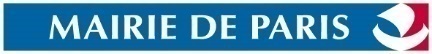 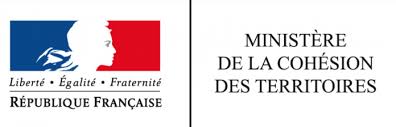 Le Ministère de la Cohésion des territoires soutien l'édition 2018 ! • Smart City + Smart Grid est placée sous le parrainage de Jacques MEZARD, Ministre de la Cohésion des Territoires, a accepté d'accorder au salon son parrainageL’édition 2018 se tiendra de nouveau en parallèle du salon IBS Intelligent Building Systems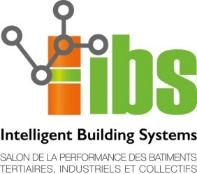 Pour plus d’informations : 	Guillaume Courcelle 		- Tél. 01 44 39 85 00 g.courcelle@infoexpo.frGaël Lichan 						 g.lichan@infoexpo.frRelations Presse :	Marie-Christine Flahault		- Tél. 06 15 37 18 11 flahault@orange.frWeb : 			www.smartgrid-smartcity.com 				Twitter: 			@salonsmartgrid